Form ISR – 2(see SEBI Circular No. SEBI/HO/MIRSD/MIRSD-PoD-1/P/CIR/2023/37 dated March 16, 2023 on Common and Simplified Norms for processing investor’s service request by RTAs and norms for furnishing PAN, KYC details and Nomination)Confirmation of Signature of securities holder by the Banker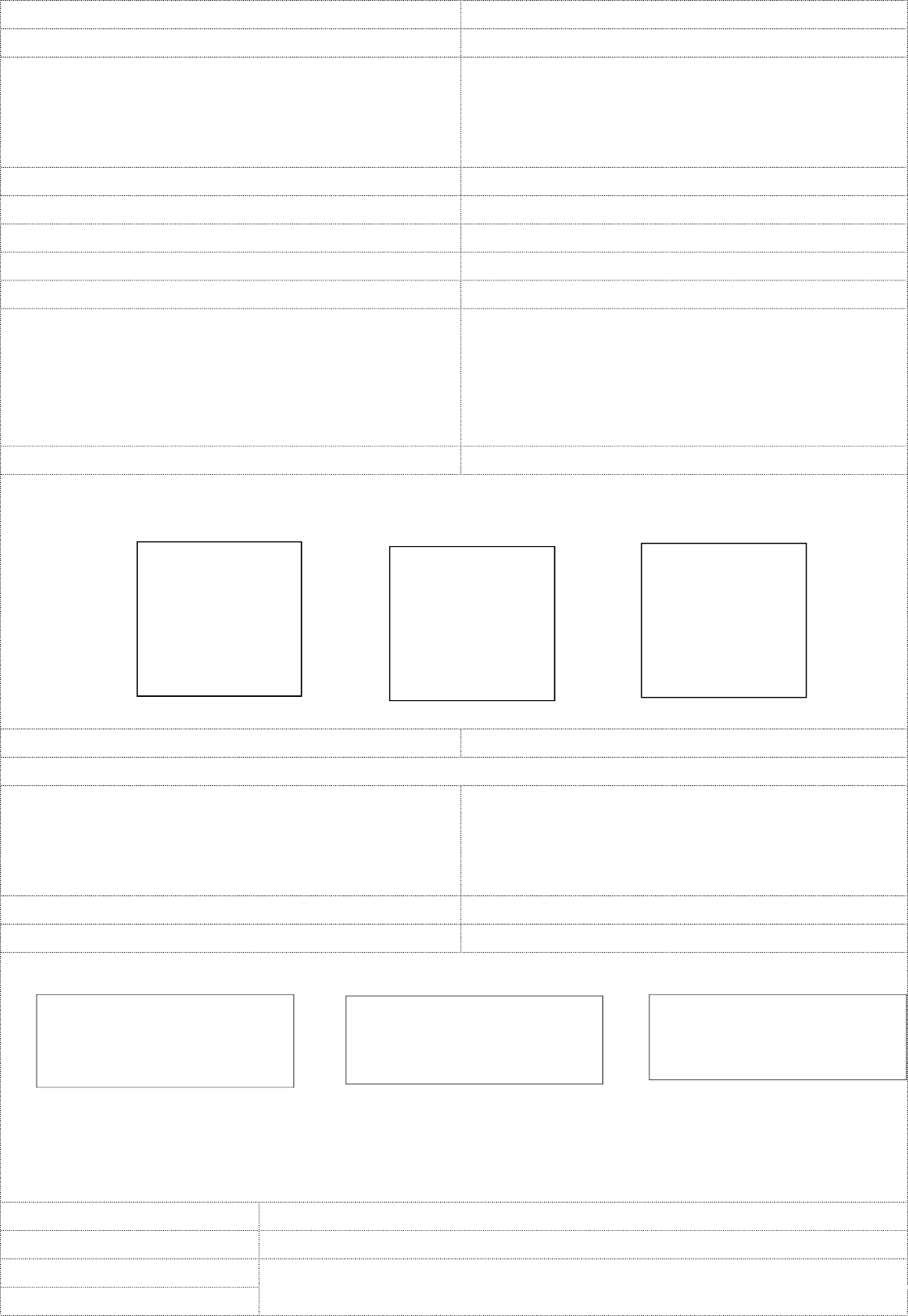 Bank Name and BranchBank contact details Postal Address Phone numberE-mail addressBank Account numberAccount opening dateAccount holder(s) name(s)	1) 2) 3)Latest photograph of the account holder(s)1st Holder	2nd Holder	3rd HolderAccount holder(s) details as per Bank RecordsAddressPhone numberEmail addressSignature(s)1)	2)	3)Signature verified as recorded with the BankSeal of the Bank(Signature)Place:	Name of the Bank Manager  Employee Code	Date:	E-mail address